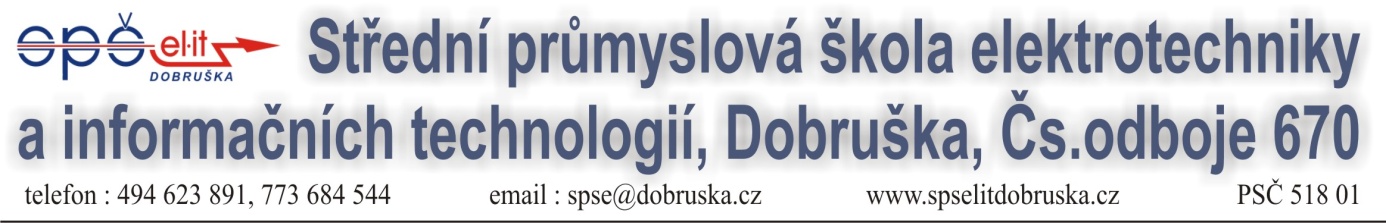 DOMOV MLÁDEŽE při SPŠ el.it Dobruška, ul. Františka Kupky 308, 518 01 Dobruška Žádost a písemná dohoda se SPŠel.it v Dobrušce o používání soukromého počítače (noteboku) na pokoji DM ubytovaným žákems platností od …………………………… do ………….……………….. (nejdéle na 2 školní roky)Jméno a příjmení žáka (majitele) …………………………………………………..pokoj č. ……………Charakteristika spotřebiče: značka, příslušenství včetně výrobního čísla, cena………………………………………………………………………………………………........................................……………………………………………………………………………………………………………………………………………..                                   Potvrzení o úhradě:Podmínky užívání soukromého počítače ubytovaného žáka na DM:Počítač  musí odpovídat bezpečnostním a požárním předpisům, v termínu do 30.9. musí projít  revizí dle ČSN 33 1600 ed.2, a do 30.9. a do 28.2. musí být uhrazena stanovená finanční částka. Je zakázáno používat amatérsky zhotovených spotřebičů, šňůr apod.Majitel (uživatel) počítače je povinen seznámit se s obsluhou podle návodu výrobce a jeho pokyny k obsluze, užívání a údržbě dodržovat.Nepracovat na počítači s poškozenými nebo odstraněnými kryty a neopravovat ho. Neopravovat a nepoužívat počítač, který vykazuje závadu, nepoužívat poškozený napájecí kabel.Při poruše, závadě je uživatel povinen neprodleně přístroj odstavit a nechat opravit v odborném servisu. Je přísně zakázáno provádět svépomocné opravy a pod elektrickým proudem zvlášť.Počítač nesmí být v chodu v době nepřítomnosti majitele nebo osoby, která jej užívá.V době nočního klidu 22-06 hodin nesmí počítač užívat, v době studijního klidu musí vypnout zvukové efekty.Majitel (uživatel) je povinen činit taková opatření, aby nedošlo k odcizení nebo zničení počítače a jeho příslušenství jinou osobou (zamykání pokoje, ochrana datových medií apod.).Majitel (uživatel) je povinen na vyzvání připravit počítač ke kontrole nebo revizi technického stavu.Prohlašuji, že jsem se seznámil(a) s výše uvedenými zásadami, návodem výrobce k obsluze a údržbě počítače a zavazuji se k jejich dodržování. Jsem si vědom(a) toho, že za porušování zásad mohu být dočasně nebo trvale zbaven(a) práva užívat svůj počítač na DM (odvezu si jej domů).V Dobrušce  dne …………………………..                       Podpis žáka: …………………………                                           Podpis zákonného zástupce žáka: …………………………Vyřizuje vedoucí vychovatel: Mgr. Ladislav FRÝŽELKA                                                                                          …………………………………..                                                                                  Ing. Milan MARŠÍK                                                                                       ředitel školyDOMOV MLÁDEŽE při SPŠ el.it Dobruška, ul. Františka Kupky 308, 518 01 Dobruška Žádost a písemná dohoda se SPŠel.it v Dobrušce o používání soukromého elektrického spotřebiče na pokoji DM ubytovaným žákems platností od ……………….. do ………….………………..  (nejdéle na 1 školní rok)Jméno a příjmení žáka (majitele) …………………………………..pokoj č. …………Druh elektrického spotřebiče, bližší charakteristika, značka, včetně výrobního čísla, cena……………………………………………………………………………………………….............................……………………………………………………………………………………………………………………………….                                                    Potvrzení o úhradě:    Příkon:   Podmínky užívání soukromých elektrických spotřebičů žáků na DM:Elektrický spotřebič musí odpovídat bezpečnostním a požárním předpisům, v termínu do 30.9. musí projít elektrickou revizí dle ČSN 33 1600 ed.2., a do 30.9. musí být uhrazena stanovená finanční částka. Je zakázáno používat amatérsky zhotovených spotřebičů, šňůr apod.Majitel (uživatel) spotřebiče je povinen seznámit se s obsluhou podle návodu výrobce a jeho pokyny k obsluze, užívání a údržbě dodržovat.Nepracovat se spotřebičem s poškozenými nebo odstraněnými kryty a neopravovat ho. Neopravovat a nepoužívat spotřebič, který vykazuje závadu, nepoužívat poškozený napájecí kabel.Při poruše, závadě je uživatel povinen neprodleně přístroj odstavit a nechat opravit v odborném servisu. Je přísně zakázáno provádět svépomocné opravy a pod elektrickým proudem zvlášť.Spotřebič nesmí být v chodu v době nepřítomnosti majitele nebo osoby, která jej užívá.Akustické spotřebiče (radia, magnetofony, CD přehrávače) se používají pouze na pokoji. Uživatel nesmí rušit spolubydlící. V době studijního a nočního klidu nesmí spotřebiče užívat (mimo budíků).Uvedený spotřebič může majitel půjčovat jiným osobám v DM s tím, že ručí za dodržování uvedených zásad.Majitel (uživatel) je povinen činit taková opatření, aby nedošlo k odcizení nebo zničení spotřebiče jinou osobou (zamykání pokoje, v době nepřítomnosti přístroj uložit na zajištěné místo, apod.).Majitel (uživatel) je povinen na vyzvání připravit spotřebič ke kontrole nebo revizi technického stavu.Prohlašuji, že jsem se seznámil(a) s výše uvedenými zásadami, návodem výrobce k obsluze a údržbě spotřebiče a zavazuji se k jejich dodržování. Jsem si vědom(a) toho, že za porušování zásad mohu být dočasně nebo trvale zbaven(a) práva užívat svůj spotřebič na DM.V Dobrušce  dne: …………………………..                                   Podpis žáka: …………………………                                                        Podpis zákonného zástupce žáka: …………………………Vyřizuje vedoucí vychovatel: Mgr. Ladislav FRÝŽELKA                                                                                                                                                                                         ……………………………….                                                                                           Ing. Milan MARŠÍK                                                                                               ředitel školy Revize dne:Izolač. odpor (Mohm)Přechod. odpor (ohm)Závěr:Podpis:Zaplaceno dne:Placená částka:Podpis žáka:Příkon počítače:           Příkon příslušenstvíRok výroby:Revize dne:Izolač. odpor (Mohm)Přechod. odpor (ohm)Závěr:Podpis:Zaplaceno dne:Placená částka:Podpis žáka: